         KEIMENA (ΑΝΑΓΝΩΣΗ-ΓΡΑΦΗ) 30/3/2020(Τα κειμενάκια είναι για 5 μέρες. Της τα γράφετε εσείς στο τετράδιό της. Τα διαβάζει, ένα για κάθε μέρα και τα αντιγράφει αφήνοντας γραμμή κάθε φορά, δεν ξεχνάει τα σημεία στίξης δηλ. τελεία, κόμμα, ερωτηματικό, θαυμαστικό…. Κάθε μέρα ένα κείμενο όχι και τα 5 την ίδια μέρα. Να γράφει και την επικεφαλίδα. Το και σ’ αυτή τη φάση το μαθαίνει ολικά δηλ. όπως είναι και όχι αναλυτικά κ –αι άλφα γιώτα).Σοκολάτες!Λένα, να ένα λουλούδι.Μίμη, να ένα κουλούρι.Σίμο, να κεράσια.Ελάτε μέσα στο σπίτι έλεγε η μαμά. Ο παππούς αγόρασε σοκολάτες!Σαλάτα με μαρούλι!                                  Μαμά, μαμά, έλα φώναζε η Ουρανία!Σαλάτα μαμά!Να σαλάτα με μαρούλι!Τίνα, Λόλα, Άννα ελάτε!Θα φάμε μαρουλοσαλάτα με λεμόνι ! Το μωρό και το κουνέλι                     Να η Κατίνα με το μωρό της!Νάνι νάνι μωράκι μου! Να ο Πάνος με ένα κουνέλι!Ένα κουνέλι ζωηρό!Ελάτε όλοι στον κήπο, έλεγε η γιαγιά.Χελιδόνια                    Έλα Κική, να μια φωλιά!Μια φωλιά με χελιδόνια!Τιτιβίζουν όλη μέρα!Νίκο, Κική ελάτε!Τα χελιδόνια έχουν δυο νεογέννητα πουλάκια στη φωλιά τους! 5. H αλεπού και το πατίνι!Μαρία, έλα! Να μια αλεπού!Μια αλεπού με μεγάλη ουρά!Να και ο Τάκης με ένα πατίνι!Ένα κίτρινο πατίνι!Τάκη, άσε το πατίνι! Να η αλεπού με τα αλεπουδάκια της!      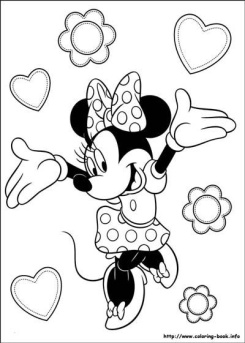 